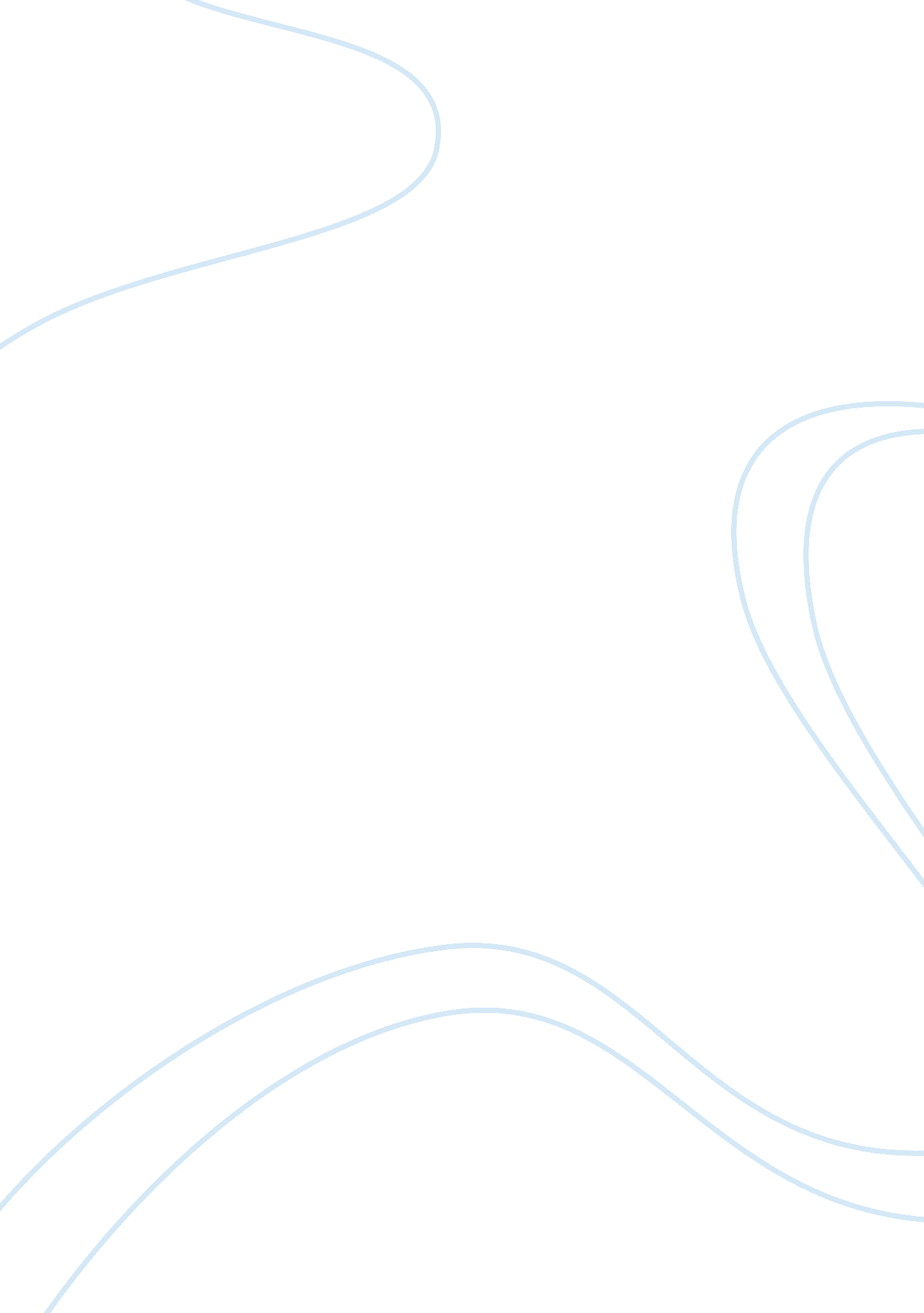 Donald trump's views on immigrantsFood & Diet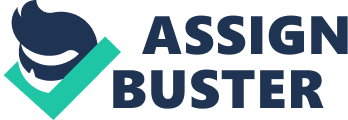 “ Making America Great Again”: Not Really According to President Donald Trump “ When Mexico sends its people, They’re not sending their best. They’re bringing drugs, they’re bringing crime, they’re rapists, and some, I assume are good people” (CNN). When President Donald Trump says things about immigrants that they’re supposedly bringing drugs, crimes, and that they’re rapists he says this without knowing how they are. The reason why they’re here illegally is because immigrants are chasing the American Dream. Immigrants are not here to bring drugs, crimes, nor to be rapists, they are here for hope, dreams, and more for their families. There is no need to be judging immigrants for not being what President Trump want them to be. “ Trump made his remarks in an interview with Lesly Stahl on CBS ‘” 60 minutes”. It was his first national TV interview since winning the election” (Eugene Kiely). In that interview Lesly Stahl asked Donald Trump, “ What about the pledge to deport millions and millions of undocumented immigrants? (Lesly Stahl) and President Trump responded with this exact words, “ What we are going to do is get the people that are criminals and have criminal records, gang members, drug dealers, we are going to incarcerate. But we’re getting them out of our country, they’re here illegally” (Eugene Kiely). This means that out of those 2 or 3 million people that supposedly have a criminal record his going to deport them even if they are citizens. What he doesn’t know or understand is that out of those 3 million people there’re probably not just immigrants it could be also be all races. Another thing is that, “ The President made immigration and border control a key part of his election campaign, promising to protect Americans from “ Bad Dudes” (BBC News). The point here is how you’re going to protect Americans from people that are bad.   All Americans in some way they have a dark side, they are not perfect in a way that Trump wants them to be. Having immigrants deported for criminal’s records than every criminal should be deported also. And that is not way to protect Americans from criminals. President Donald Trump on one of his campaign Platform that in order to Make America Great he wants every single undocumented to be deported and leave the white people here in America. What he doesn’t understand is that America was build and raised by immigrants. So Basically, this country is ours just like everybody else even Jorge Ramos a News Anchor said it in his own words, “ This is our country, “ Ramos responded, “ it is yours, it is mine, and it is ours. And the interesting thing is that with the Trump administration and many people who support Donald trump, they think it is their country, that it is a white country, and they are absolutely wrong. This is not a white country, it is ours, and that’s precisely what I’m saying” (Jorge Ramos). And this true because America would not be nothing without immigrants, there will be food, construction, and competition for wages and jobs will impact negatively on some existing residents. Also, “ The value of immigration cannot be reduced to an actuarial table or spreadsheet. Immigrants do not simply make America better off. They make America better. Immigrants Provide a shot in the nation arm” (Richard V. Reeves). “ New Americans are true Americans. We need more of them. But trump is tapping directly and dangerously into white fears of an America growing steadily browner” (Richard V. Reeves). “ Mr. Kelly said that the number of “ inadmissible person” crossing the U. S-Mexico border had dropped this year (2017) from 31, 578 to 18, 762 in January to February- a period when the number of arrests of illegal immigrants normally increases” (BBC News). Because of immigration advocates suggest that under the trump administration immigration enforcement polices all most all of them could be targeted of deportation.” “ 700, 000 DREAMERS” (NPR). So, realizing that president Donald Trump is just saying things without knowing immigrants how they are he doesn’t even know a reason why his deporting people. Just because he has the power to do anything he can automatically deport people just like that. The importance of all of this is that everybody has dreams not by bringing drugs, crimes, nor to be rapists but to be more for their families. Everybody deserves a chance to prove who they really are. Immigrants are more than what presidents Donald Trump think. People living in the U. S. without legal status are frequently invoked in American politics especially in these recent months. But the conversation is often short on facts about the millions of people who fall into this category. Donald Trump thinks the worst of us immigrants because of what he sees and hears about the immigrants but only if he got to know us a little bit better he won’t be thinking the way he thinks we are and do in this country. Works Cited Kiely, Eugene. “ Trump Repeats ‘ Criminal Alien’ Claim.” FactCheck. org. N. p., 2016. Web. 10 Mar. 2017. Mortensen, Ronald W. “ President Trump’s Executive Order Puts Americans First; at Least 75% of Illegal Aliens Eligible for Deportation.” Center for Immigration Studies. N. p., 05 Feb. 2017. Web. 10 Mar. 2017. Reeves, Richard V. “ Here’s What America Would Be Like Without Immigrants.” Immigration Reform. N. p., 2016. Web. 2017. “ US Hails ‘ 40% Drop’ in Illegal Immigrants from Mexico.” BBC News. BBC, 09 Mar. 2017. Web. 10 Mar. 2017. Wang, Hansi Lo, Alyson Hurt, and Camila Domonoske. “ How America’s Idea Of Illegal Immigration Doesn’t Always Match Reality.” NPR. NPR, 08 Mar. 2017. Web. 10 Mar. 2017. 